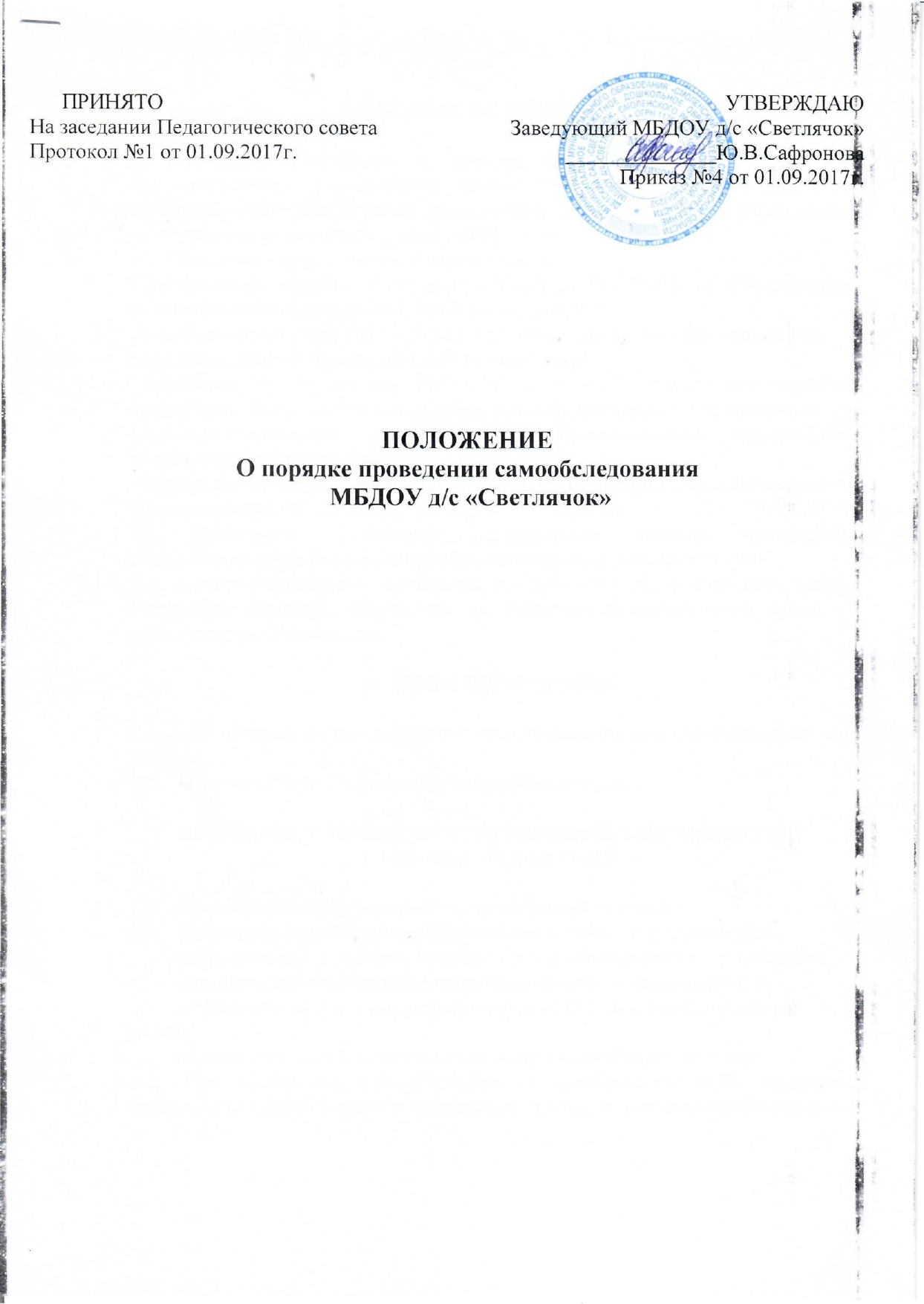 ОБЩИЕ ПОЛОЖЕНИЯНастоящее Положение о порядке проведения самообследования образовательным учреждением (далее Положение) разработано для муниципального бюджетного дошкольного образовательного учреждения детского сада «Светлячок» (далее ДОУ).Положение разработано в соответствии с:Федеральным законом от 29 декабря 2012 года № 273-ФЗ "Об Образовании в Российской Федерации» (ст.28 п.3 части 2, ст. 29);приказом от 14 июня 2013 г. N 462 «Об утверждении порядка проведения самообследования образовательной организации»;приказом	от	30	августа	2013г	№		1014	«Об	утверждении	порядка организации и осуществления образовательной деятельности по основным общеобразовательным	программам		–		образовательным	программам дошкольного образования»;Федерального государственного образовательного стандарта дошкольного образования ФГОС ДО приказ № 1155 от 17.10.2013г.Настоящее	Положение	устанавливает	правила	проведения Самообследования (самооценки) образовательной деятельности ДОУ.Самообследование – процедура, которая проводится ежегодно, носит системный характер, направлена на развитие образовательной среды и педагогического процесса.ЦЕЛИ ПРОВЕДЕНИЯОбеспечение доступности и открытости информации о деятельности ДОУПодготовка отчета о результате самообследования.ЭТАПЫ, СРОКИ И ОТВЕТСТВЕННЫЕ ЗА ПРОВЕДЕНИЕ САМООБСЛЕДОВАНИЯСамообследование проводится организацией ежегодно.Процедура самообследования включает в себя следующие этапы:        -планирование и подготовку работ по самообследованию организации;        -организацию и проведение самообследования в организации;        -обобщение полученных результатов и на их основе формирование         отчета;        -рассмотрение отчета на Педагогическом совете (март-апрель);Для	проведения	Самообследования	деятельности	ДОУ,	приказом заведующего ДОУ создается экспертная группа, в которую могут входитьпредставитель от администрации ДОУ, опытные педагоги, медицинский работник (при наличии).Руководство проведением Самообследования осуществляет заведующий ДОУ.СОДЕРЖАНИЕ САМООБСЛЕДОВАНИЯКомплексная	оценка	деятельности	ДОУ	предусматривает	объективное, всестороннее изучение следующих показателей:Оценка образовательной деятельности;Система управления (руководство и управление);Содержание и качество подготовки воспитанников;Кадровое обеспечение образовательного процесса в ДОУ;Учебно-методическое, библиотечно-информационное обеспечение;Материально-техническая база и медико-социальные условия пребывания детей в ДОУ (развивающая среда, безопасность, охрана здоровья);Функционирование внутренней системы оценки качества образования;Оценка деятельности ДОУ родителями воспитанников.часть (аналитическая):Анализ образовательной деятельности,Анализ системы управления Учреждения,Анализ содержания и качества подготовки воспитанников,Анализ организации учебного процесса,-Анализ	качества	кадрового,	учебно-методического,	библиотечно- информационного обеспечения,Анализ материально-технической базы,Анализ	функционирования	внутренней	системы	оценки	качества образования.часть (показатели деятельности Учреждения):Общие сведения о дошкольном образовательном учреждении: 1.1.Реквизиты лицензии (орган, выдавший лицензию; номер лицензии, серия, номер бланка; начало периода действия; окончание периода действия);1.2 .Общая численность детей: в возрасте до 3 лет; в возрасте от 3 до 8 лет; 1.3.Реализуемые образовательные программы в соответствии с лицензией (основные и дополнительные) (перечислить);1.4	Численность  и	доля	воспитанников  по	основным	образовательным программам дошкольного образования, в том числе:в режиме полного дня (12 часов);1.6	Количество/доля	воспитанников	с	ограниченными	возможностями здоровья, получающих услуги:по коррекции недостатков в физическом и (или) психическом развитии;по	освоению	основной	образовательной	программы	дошкольного образования;по присмотру и уходу.Качество реализации основной образовательной программы дошкольного образования, а также присмотра и ухода за детьми:Уровень заболеваемости детей (средний показатель пропуска ДОУ по болезни на одного ребенка);Характеристики развития детей:доля детей, имеющий высокий уровень развития личностных качеств в соответствии с возрастом;доля детей, имеющий средний уровень развития личностных качеств в соответствии с возрастом;доля детей, имеющий низкий уровень развития личностных качеств в соответствии с возрастом.Соответствие показателей развития детей ожиданиям родителей:доля родителей, удовлетворенных успехами своего ребенка в дошкольном учреждении;доля родителей, не вполне удовлетворенных успехами своего ребенка в дошкольном учреждении;доля	родителей,	не	удовлетворенных	успехами	своего	ребенка	в дошкольном учреждении;Соответствие	уровня	оказания	образовательных	услуг	ожиданиям родителей:доля родителей, оценивающих уровень образовательных услуг высоким;доля родителей, оценивающих уровень образовательных услуг средним;доля родителей, оценивающих уровень образовательных услуг низким;Соответствие уровня оказания услуг по присмотру и уходу за детьми ожиданиям родителей:доля родителей, оценивающих уровень услуг по присмотру и уходу за детьми высоким;доля родителей, оценивающих уровень услуг по присмотру и уходу за детьми средним;доля родителей, оценивающих уровень услуг по присмотру и уходу за детьми низким.Кадровое обеспечение учебного процесса:Общая численность педагогических работниковКоличество/доля	педагогических	работников,	имеющих	высшее образование, из них:непедагогическое.3.3.2.	Количество/доля	педагогических	работников,	имеющих	среднее специальное образование.Количество/доля педагогических работников, которым по результатам аттестации присвоена квалификационная категория, из них:высшая;первая;Количество/доля	педагогических	работников,	педагогический	стаж работы которых составляет:до 5 лет, в том числе молодых специалистов;свыше 30 лет;Количество/доля педагогических работников в возрасте до 30 лет;Количество/доля педагогических работников в возрасте от 55 лет;Количество/доля педагогических работников и управленческих кадров, прошедших за последние 3 года повышение квалификации/переподготовку по профилю осуществляемой ими образовательной деятельности в учреждениях высшего профессионального образования, а также в учреждениях системы переподготовки и повышения квалификации.Доля педагогических и управленческих кадров, прошедших повышение квалификации для работы по ФГОС (в общей численности педагогических и управленческих кадров).Соотношение педагог/ребенок в дошкольной организации;Наличие в дошкольной образовательной организации специалистов:музыкального руководителя;инструктора по физической культуре;учителя-логопеда;педагога-психолога (при наличии);социального педагога (при наличии);педагога дополнительного образования (при наличии);медицинской сестры, работающей на постоянной основе (при наличии);специалистов по лечебной физкультуре (для ослабленных, часто болеющих детей, детей с ограниченными возможностями здоровья(при наличии)) и др.Инфраструктура Учреждения:Соблюдение в группах гигиенических норм площади на одного ребенка (нормативов наполняемости групп);Наличие физкультурного и музыкального залов;Наличие	прогулочных	площадок,	обеспечивающих	физическую активность и разнообразную игровую деятельность детей на прогулке;Оснащение групп мебелью, игровым и дидактическим материалом в соответствии с требованиями ФГОС;Наличие в дошкольном учреждении возможностей, необходимых для организации питания детей;Наличие в дошкольном учреждении возможностей для дополнительного образования детей;Наличие возможностей для работы специалистов, в том числе для педагогов коррекционного обучения;Наличие дополнительных помещений для организации разнообразной деятельности детей.ОТВЕТСТВЕННОСТЬ ЗА ПРОВЕДЕНИЕ САМООБСЛЕДОВАНИЯ5.1. Ответственность за выполнение, выполнение не в полном объеме или не выполнение Самообследования несет экспертная группа.ДЕЛОПРОИЗВОДСТВОРезультаты самообследования оформляются в виде отчета по самообследованию, включающего аналитическую справку и результаты анализа показателей деятельности, подлежащей Самообследованию. Отчеты представляются заведующему не позднее 7 дней с момента завершения Самообследования.По результатам Самоообследования издается приказ, в котором указываются:результаты проведения Самообследования;управленческие решения по результатам проведения Самообследования;Отчет по Самообследованию оформляется по состоянию на 31 декабря текущего года отчетного периода, заверяется заведующим. Размещение отчета по самообследованиею в информационно-телекоммуникативных сетях, в том числе на официальном сайте Учреждения в сети «Интернет», и направление его учредителю осуществляется не позднее 20 апреля текущего года.